National 5 Hospitality Question booklet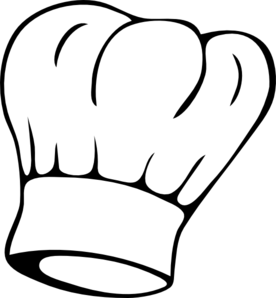 State three dietary targets we need to increase._____________________________________________________________________________________________________________________(3)Explain what is meant by a balanced diet._____________________________________________________________________________________________________________________________________________________________________(2)Your friend is making sandwiches for lunch. She has asked your opinion about which one would be the healthiest choice.Cheddar cheese with pickle on a white rollTuna, sweetcorn with low fat mayonnaise on granary bread.Crispy bacon, tomato, hardboiled egg on wholegrain roll.Chose 1 and give 3 explanations for your choice.Choice______________________________________________________Explanation 1:_______________________________________________________Explanation 2:_______________________________________________________Explanation 3:_______________________________________________________(3)Identify 3 other additions to the packed lunch to make it balanced and explain 3 of your choices Choice 1: ______________________________________________________________________________________________________________Choice 1: ______________________________________________________________________________________________________________Choice 2:______________________________________________________________________________________________________________Explanation 2:______________________________________________________________________________________________________________Choice 3:______________________________________________________________________________________________________________Explanation 3:______________________________________________________________________________________________________________(6)Explain why raw meat should be stored at the bottom of the fridge. ______________________________________________________________________________________________________________(2) Describe how you would store a fillet of haddock until it is eaten the next day______________________________________________________________________________________________________________(2) State 2 dishes that use eggs for the following functions:Coating:Dish 1:_______________________________Dish 2:_______________________________Binding:Dish 1:_______________________________Dish 2:_______________________________Colour: Dish 1:_______________________________Dish 2:_______________________________(6) Explain how the following factors can lead to spoilage during the production of a breakfast cereal. Moisture ______________________________________________________________Time______________________________________________________________State two ways of reducing sugar intake at breakfast.1:_____________________________________________________2:_____________________________________________________Explain what sustainable food is and why it is important to chefs.____________________________________________________________________________________________________________________________________________________________________________________________________________________________(3) Describe the characteristics of the following:Granny Smith AppleAppearance: _____________________________________________Taste:
 _____________________________________________Origin:
 _____________________________________________Dishes it is used in: _____________________________________________Mature Cheddar CheeseAppearance: _____________________________________________Taste:
 _____________________________________________Origin:
 _____________________________________________Dishes it is used in: _____________________________________________Wholegrain MustardAppearance: _____________________________________________Taste:
 _____________________________________________Origin:
 _____________________________________________Dishes it is used in: _____________________________________________A beach café wishes to adapt the following best-selling dish to help meet current dietary advice.Cheesy Ham Pasta75g Pasta 2 rashers Streaky Bacon50g Butter50g Plain Flour250ml Whole Milk60g Cheddar Cheese5g SaltIdentify three different pieces of current dietary advice. For each one identified describe one way to adapt the recipe to help meet the advice given.CDA 1: ______________________________________________________________________________________________________________Description 1: ______________________________________________________________________________________________________________CDA 2:______________________________________________________________________________________________________________Description 1:______________________________________________________________________________________________________________CDA 3:______________________________________________________________________________________________________________Description 3:______________________________________________________________________________________________________________(6) Explain why you should adopt a Clean As You Go (CAYG) approach during cooking. ____________________________________________________________________________________________________________________________________________________________________________________________________________________________(2) Describe the following cookery processes.Creaming_____________________________________________________________________________________________________________________________________________________________________ (1) Poaching _____________________________________________________________________________________________________________________________________________________________________ (1) Sauté_____________________________________________________________________________________________________________________________________________________________________ (1)  Explain the importance of using different coloured chopping boards in the kitchen. _____________________________________________________________________________________________________________________________________________________________________(2)  Evaluate the effect on the colour, texture or flavour of the following ingredients used in a macaroni and cheese recipe.  N.B – Think Fact – Opinion – Consequence/ result. N.B – Link back to question – use because, so, as a result etc..  Wholemeal flour _____________________________________________________________________________________________________________________________________________________________________ (1) Mature cheddar cheese _____________________________________________________________________________________________________________________________________________________________________ (1) Dried Mustard_____________________________________________________________________________________________________________________________________________________________________ (1) State the temperature range of the dangerzone. _______________________________________________________Evaluate the effect on the temperature of the fridge and the foods within the fridge if you were to put hot food into it. 
N.B – Think Fact – Opinion – Consequence/ result. 
N.B – Link back to question – use because, so, as a result etc..  _____________________________________________________________________________________________________________________________________________________________________Evaluate possible effects on health of the menu below which is a typical lunch of a third year pupil. Evaluation 1: _____________________________________________________________________________________________________________________________________________________________________ (3)Evaluation 2: _____________________________________________________________________________________________________________________________________________________________________ (3)Evaluation 3: _____________________________________________________________________________________________________________________________________________________________________(3) Tooth decay is increasingly common amongst young children. Explain two ways where you can reduce the sugar intake of a young child. Method 1: ______________________________________________________ (1) Method 2: ______________________________________________________(1) State how many times you should reheat food. _______________________________________________________ (1) Chicken and Bacon LasagneOnion				½ Carrot			½ Chicken			100g - dicedBacon	 			2 rashers - dicedTomato puree		15mlTinned Tomatoes		150mlGarlic				1 clove - crushedMixed herbs			½ teaspoon	Lasagne			2 sheetsVegetable oil		15mlBéchamelMargarine			15g Flour				15gMilk				100mlCheese			25gSeasoning(a). List 4 high risk ingredients from the recipe above:			              (4) 21 (a) Give two practical ways to increase consumption of fruit and vegetables.       21.__________________________________________________________2. ___________________________________________________________(b) (i) Identify one method of cooking which helps to meet current dietary advice.     1___________________________________________________________(ii) Explain how this method of cooking helps to meet current dietary advice.         1 ______________________________________________________________________________________________________________________(c) Explain why consumers may choose to buy fruits and vegetables when in season.         2_____________________________________________________________________________________________________________________22 (a) A school cafe has created the following dish to add to their “Healthy Choices” menu.                             Pasta with a tomato, leek and nut sauceExplain how this dish would be a suitable addition to the cafe menu                                             2______________________________________________________________________________________________________________________ ______________________________________________________________________________________________________________________                             (b) Identify two ways to change the diet to help prevent coronary heart disease.                     2    1.__________________________________________________________   ___________________________________________________________2.__________________________________________________________   ___________________________________________________________23 (a) A coffee shop carried out sensory testing with their customers and received the following comments about a new cake.Explain why these faults could have happened when making the cake.                                           4“Fruit has sunk to the bottom”“Cake has not risen and is dense”“Cake is crisp on the outside1._____________________________________________________________________________________________________________________2._____________________________________________________________________________________________________________________3._____________________________________________________________________________________________________________________4._____________________________________________________________________________________________________________________(b) State two ways of reducing sugar intake at breakfast.                                                                  21.__________________________________________________________ ___________________________________________________________2.__________________________________________________________  ___________________________________________________________Student A – Lunch 1 can Coca cola Buttered white roll and bacon Bag of crisps 